Náměstí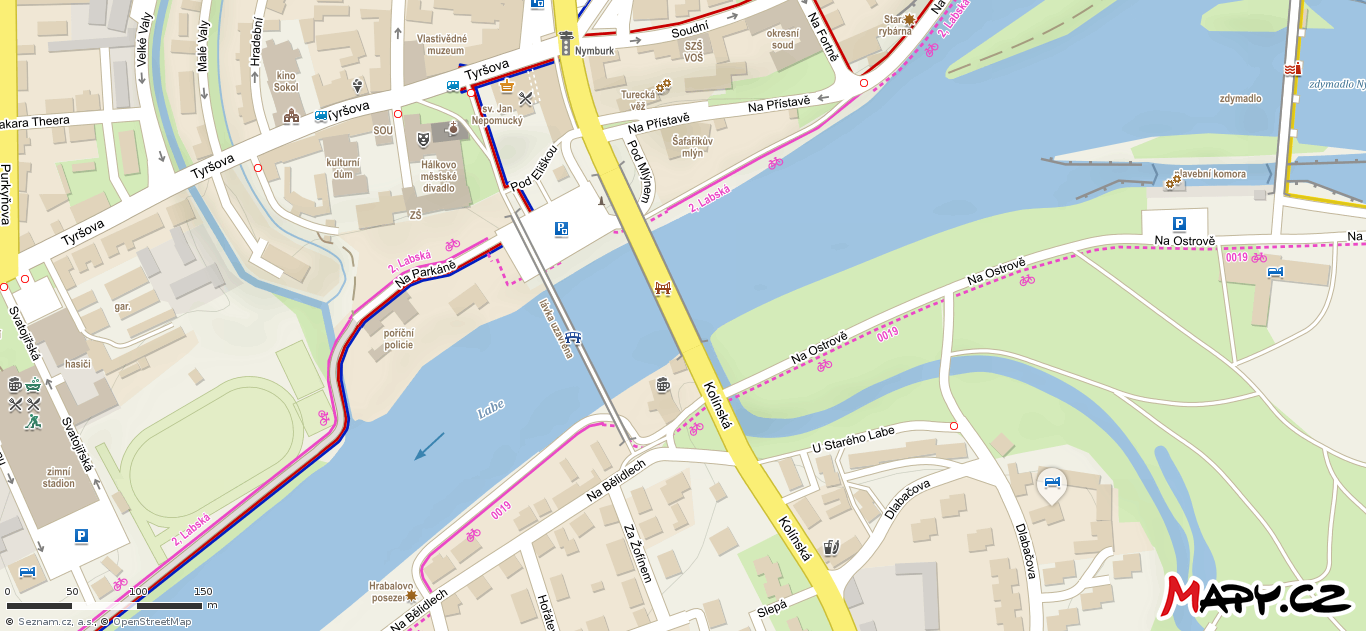 NádražíSídlištěHřbitovLabská cyklotrasaPoděbradyZŠLabská cyklotrasaDrahelice                                                                                                                                              Cyklotrasa směr PoděbradySportovní centrumBytové domyPrůmyslová zónaCyklotrasa směr Kersko                                                                                                  Obchodní zónaPrůmyslová zóna Alternativní řešení trasy                                                                                                        